2020-2021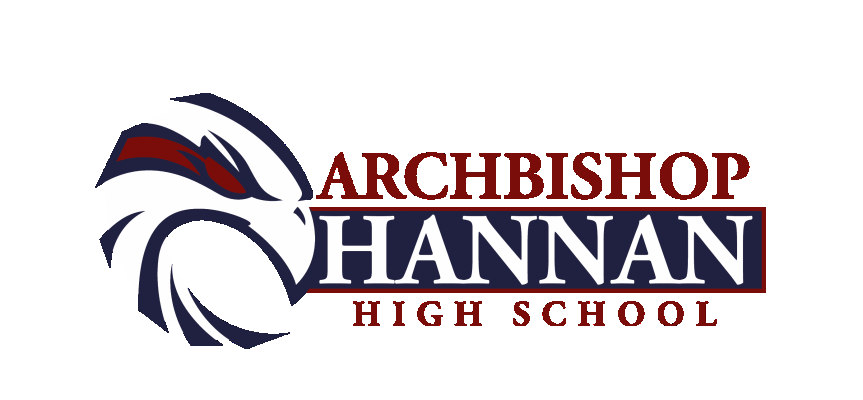 Boys Basketball ScheduleDate                      Opponent                            Site                Time           Team(s)  Nov. 11                     JAMBOREE                            Pearl River               TBA                   JVBNov. 14                     JAMBOREE                               Hannan                                            VBNov. 18                        Dunham                                  Hannan                  6:00                JVB, VBNov. 23-25            Holy Cross Tourney                Holy Cross (NO)         TBA                     VBNov. 28                        Rummel                                  Hannan                  3:00               JVB, VBDec. 3-5          St. Charles Catholic Tourney                 SCC                     TBA                    VBDec. 8                       Picayune High                           Picayune                  6:00               JVB, VBDec. 10                  St. Thomas Aquinas                   Hannan                   5:30               JVB, VBDec. 12                    East St. John                             Hannan                   3:00               JVB, VBDec. 18-19     Holy Savior Menard Tourney        HSM (Alexandria)        TBA                    VB  Dec. 22                  Mount Hermon                           Hannan                   5:00           JVB,VG,VBDec. 28-30        Hannan Hustle Tourney                 Hannan                  TBA              VG, VBJan. 5                         Loranger                                  Loranger                 5:30               JVB, VBJan. 6-9          All State Sugar Bowl Tourney        Alario Center (NO)     TBA                   VB                                                      Jan. 12                       Bogalusa                                   Bogalusa                5:00             JVB,VG,VB                          Jan.15                         Albany                                        Albany                 5:00             JVB,VG,VB Jan.19                    Jewel Sumner                              Hannan                  5:00            JVB,VG,VB            Jan. 21                         Amite                                      Amite                      5:30             JVB, VB     Jan. 23                       Covington                               Hannan                   4:00           9th,JVB,VB                                 Jan. 26                         Loranger                                Hannan                  5:00           JVB,VG,VBJan. 29                        Bogalusa                                 Hannan                  5:00           JVB,VG,VBFeb. 2                           Albany                                     Hannan                5:00           JVB,VG,VBFeb. 5                      Jewel Sumner                               Sumner                  5:00           JVB,VG,VBFeb. 9                  Riverside Academy                       Hannan                  6:00             JVB, VB                                                   Feb. 11                      Terrebonne                              Terrebonne               5:30             JVB, VB  Feb. 15                   Northlake Christian                         NCS                     6:00            JVB, VBFeb. 19                    Warren Easton                           Hannan                 5:30            JVB, VBFeb. 23                   Play offs Begin                                 TBD                    TBA                   VBAs of Sept. 29  HAWK PRIDEHead of School: Chad Barwick                                                         Athletic Director: Mike PerniciaroHead Coach: Errol Gauff                                                                      Assistant Coach: Dale ChimentoAthletic Trainer: Eric Richardson and Abi Feske                                                            Jon LanterHustle Commits:          Grace King        Fountainbleau                    St. Helena             Bro. Martin                  Mandeville        Northlake Christian           Northshore              Hannan2020-218TH & 9TH GRADE Boys Basketball ScheduleDate                      Opponent                            Site                Time           Team(s)  Nov. 3                      Trafton Academy                         Trafton                                             8th                    Nov. 13-14                 Jr. High Jamb                               STA                   TBD                    8th Nov. 21                    Lakeshore Tourney                     Lakeshore                                         9th  Dec. 1                          Rummel                                    Rummel               6:00                   8th & 9th Dec. 2                       Trafton Academy                      Hannan                                           8th Dec. 12                          Jesuit                                     Hannan              10:00am              8th & 9th                                 East St. John                              Hannan                                           9thDec. 17-19        Trafton Christmas Tourney                 Trafton                TBA                    8th Dec. 21                     St. Michael’s                       St. Michael (B.R.)        6:00                    9thDec. 22                        Rummel                                   Hannan              10:00am            8th & 9th Dec. 28                Hannan Hustle Tourney                Hannan                                           9thJan. 6                     St. Charles Catholic                     Hannan                6:00                 8th & 9th Jan. 18                       St. Michael’s                             Hannan                6:00                    9th Feb. 1                       Parkview Baptist                            PBS                    6:00                 9th & JVFeb. 3                     St. Charles Catholic                         SCC                    6:15                 8th & 9th Feb. 6                             Jesuit                                       Jesuit                  10:00am            8th & 9th As of Oct. 9.                 HAWK PRIDEHead of School: Chad BarwickAthletic Director: Mike PerniciaroHead Coach: Jon LanterAthletic Trainer: Eric Richardson and Abi Feske